ИНСПЕКТОРСКИЙ УЧАСТОК № 1 Г.ВЯЗНИКИ ЦЕНТРА ГИМС ГУ МЧС РОССИИ ПО ВЛАДИМИРСКОЙ ОБЛАСТИПРЕСС-РЕЛИЗТЕМА: Осуществление Государственной инспекцией по маломерным судам Главного управления МЧС России по Владимирской области профилактической работы с детьми.Государственные инспекторы инспекторского участка № 1 центра государственной инспекции по маломерным судам Главного управления МЧС России по Владимирской области  в целях предупреждения происшествий на водных объектах, с участие детей в осенне-зимний период,  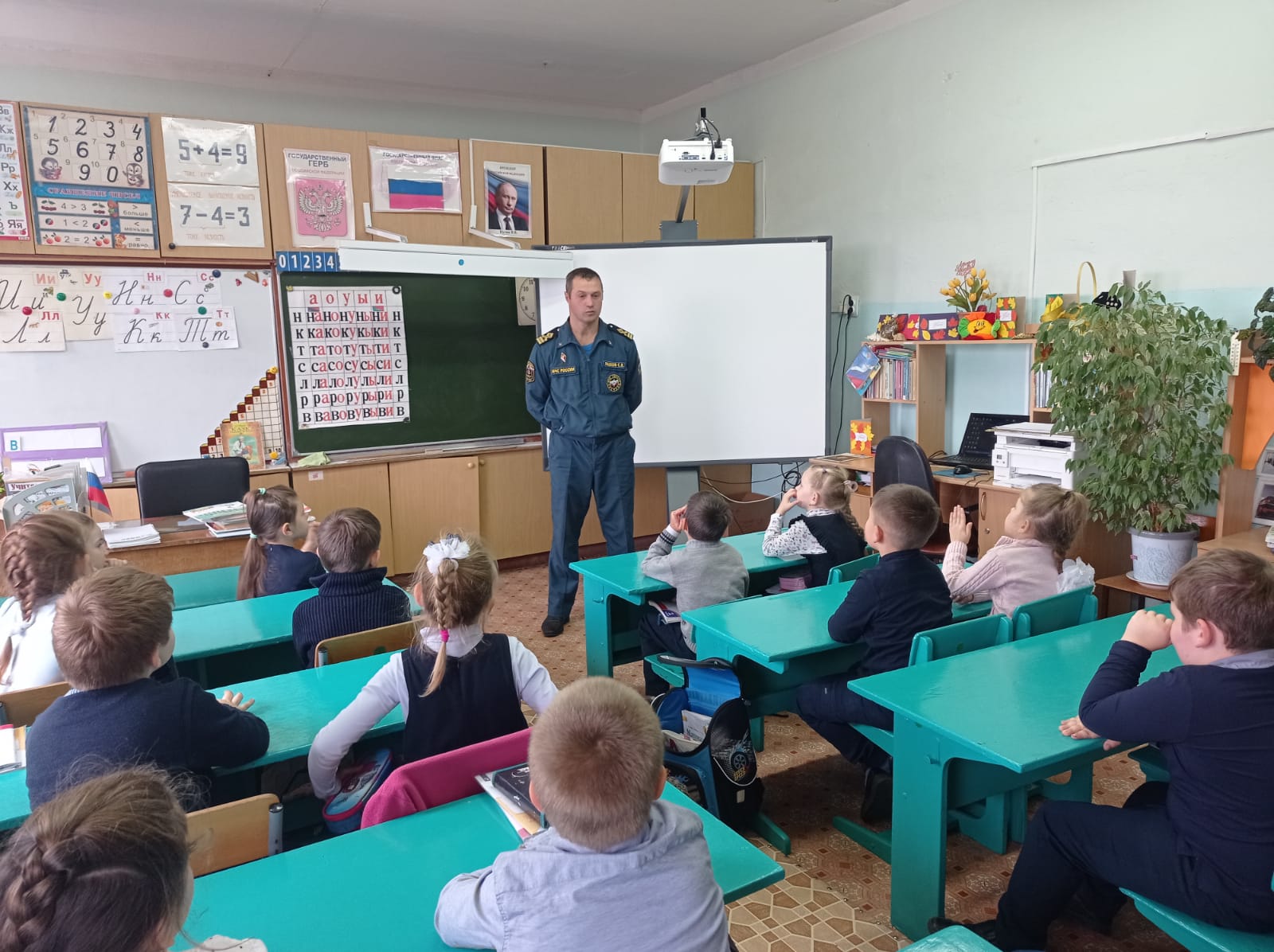 приступили к посещению школ Вязниковского и Ковровского районов, где совместно с преподавателями начальных классов провели уроки безопасности.Детям напомнили о случившихся происшествиях прошлых лет, в том числе в поселке Анопино Гусь-Хрустального района, где провалившись под лед,  в озере утонули трое детей. Детям рассказали о возможных происшествиях при нахождении вблизи водоемов, в том числе в период ледостава, рассказали о наиболее опасных местах и участках местности, свойствах ледового покрытия и в целом об особенностях безопасного пребывания детей на улице в осенне-зимний период.          Уважаемые родители и законные представители ! Необходимо усилить контроль за детьми в период осенних каникул, за их поведением в свободное время. Необходимо провести родительский инструктажа по правилам поведения вблизи водоемов с рассказом о возможных несчастных случаях, случаях гибели детей при выходе на тонкий лед.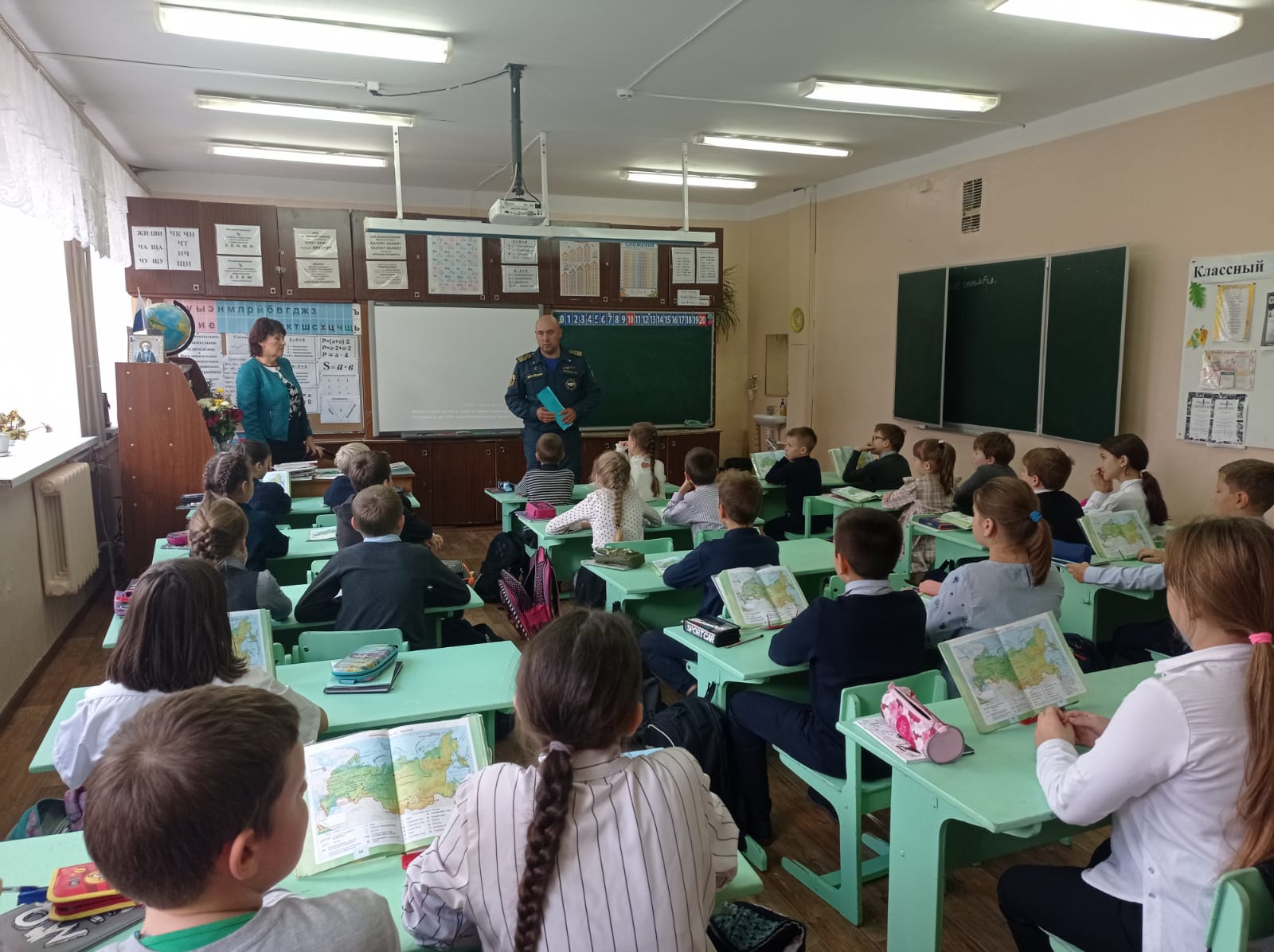 Старший государственный инспектор по маломерным судам     С.А. Федунов.